საქართველოს გარემოსა და ბუნებრივი რესურსების სამინისტროს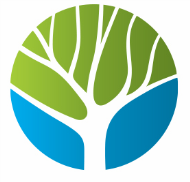 სსიპ ეროვნული სატყეო სააგენტოს მიერ 2020 წლის პირველ და მეორე კვარტალში რეკლამის განთავსებაზე  ხარჯები არ გაწეულა.